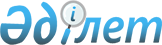 "Қазақстан Республикасының Ақпарат және қоғамдық даму министрлігінің кейбір мәселелері туралы" Қазақстан Республикасы Үкіметінің 2019 жылғы 26 наурыздағы № 142 қаулысына өзгерістер мен толықтырулар енгізу туралы
					
			Күшін жойған
			
			
		
					Қазақстан Республикасы Үкіметінің 2023 жылғы 30 маусымдағы № 518 қаулысы. Күші жойылды - Қазақстан Республикасы Үкіметінің 2023 жылғы 4 қазандағы № 866 қаулысымен.
      Ескерту. Күші жойылды - ҚР Үкіметінің 04.10.2023 № 866 қаулысымен.
      Қазақстан Республикасының Үкіметі ҚАУЛЫ ЕТЕДІ:
      1. "Қазақстан Республикасының Ақпарат және қоғамдық даму министрлігінің кейбір мәселелері туралы" Қазақстан Республикасы Үкіметінің 2019 жылғы 26 наурыздағы № 142 қаулысына мынадай өзгерістер мен толықтырулар енгізілсін:
      көрсетілген қаулымен бекітілген Қазақстан Республикасының Ақпарат және қоғамдық даму министрлігі туралы ережеде:
      15-тармақта:
      38) тармақша мынадай редакцияда жазылсын:
      "38) Ақпаратқа қол жеткізу мәселелері жөніндегі комиссия туралы ережені әзірлеу және бекіту;";
      47) және 48) тармақшалар мынадай редакцияда жазылсын:
      "47) мемлекеттік органдардың ашық деректердің интернет-порталында орналастырылатын ашық деректерінің бірыңғай тізбесін әзірлеу және бекіту; 
      48) жыл сайын, 1 маусымнан кешіктірмей, Қазақстан Республикасының Президентіне Қазақстан Республикасындағы ақпаратқа қол жеткізу саласының жай-күйі туралы жылдық есепті ұсыну;";
      50) тармақша мынадай редакцияда жазылсын:
      "50) көшірме жасауға немесе басып шығаруға жұмсалатын нақты шығындардың мөлшерін және оларды ақпарат иеленушіге төлеу тәртібін, сондай-ақ халықтың әлеуметтік осал топтарын көшірме жасауға немесе басып шығаруға жұмсалатын нақты шығындарды төлеуден босату тәртібін әзірлеу және бекіту;";
      мынадай мазмұндағы 88-1) тармақшамен толықтырылсын:
      "88-1) медиаторларды даярлау бағдарламасы бойынша оқудан өту қағидаларын әзірлеу және бекіту;";
      мынадай мазмұндағы 136-1) тармақшамен толықтырылсын:
      "136-1) телерадио хабарларын тарату саласындағы халықаралық ынтымақтастықты дамытуды қамтамасыз ету;";
      мынадай мазмұндағы 154-1) тармақшамен толықтырылсын:
      "154-1) бұқаралық ақпарат құралдары саласындағы уәкілетті органның нұсқамасы бойынша интернет-ресурстарға, шетелдік онлайн-платформаларға және лездік хабарлар алмасу сервистеріне қолжетімділікті шектеу туралы қағидаларды әзірлеу және бекіту;";
      мынадай мазмұндағы 186-2) тармақшамен толықтырылсын:
      "186-2) орталық мемлекеттік органдардың және облыстардың, республикалық маңызы бар қалалардың, астананың әкімдері аппараттарының лауазымды тұлғаларының жеке тұлғаларды және заңды тұлғалардың өкілдерін жеке қабылдауының үлгілік регламентін әзірлеу;";
      233) тармақша мынадай редакцияда жазылсын:
      "233) "Дарын" мемлекеттік жастар сыйлығын беру қағидаларын және оның номинацияларын әзірлеу және бекіту;";
      мынадай мазмұндағы 233-1), 233-2) және 233-3) тармақшалармен толықтырылсын:
      "233-1) "Дарын" мемлекеттік жастар сыйлығының ақшалай сыйақы мөлшерiн бекіту;
      233-2) "Тәуелсіздік ұрпақтары" грантын беру қағидаларын әзірлеу және бекіту;
      233-3) "Тәуелсіздік ұрпақтары" грантының мөлшері мен санын бекіту;";
      259-11) тармақша мынадай редакцияда жазылсын:
      "259-11) стратегиялық әріптестікті іске асыруға арналған мемлекеттік тапсырысты жүзеге асыру қағидаларын әзірлеу және бекіту;";
      259-12) тармақша алып тасталсын;
      259-13) тармақша мынадай редакцияда жазылсын:
      "259-13) стратегиялық әріптестікті іске асыруға арналған мемлекеттік тапсырыстың бағыттарын айқындау;".
      2. Осы қаулы алғашқы ресми жарияланған күнінен кейін күнтізбелік он күн өткен соң қолданысқа енгізіледі.
					© 2012. Қазақстан Республикасы Әділет министрлігінің «Қазақстан Республикасының Заңнама және құқықтық ақпарат институты» ШЖҚ РМК
				
      Қазақстан РеспубликасыныңПремьер-Министрі

Ә. Смайылов
